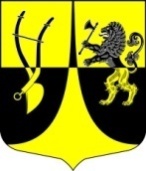 Администрациямуниципального образования «Пустомержское сельское поселение»Кингисеппского  муниципального районаЛенинградской областиПОСТАНОВЛЕНИЕот  09.01.2023 г. № 8«О стоимости одного квадратного метра общейплощади жилья в МО «Пустомержскоесельское поселение» на 2023 год»                  В рамках реализации на территории муниципального образования «Кингисеппский муниципальный район» мероприятия по предоставлению гражданам социальных выплат на строительство ( приобретение) жилья на сельских территориях в рамках государственной программы Российской Федерации «Комплексное развитие на сельских территориях» , в соответствии с п.п. 2.2. раздела 2 Методических рекомендаций по определению норматива стоимости одного квадратного метра общей площади жилья в муниципальных образованиях Ленинградской области и стоимости одного квадратного метра общей площади жилья на сельских территориях Ленинградской области,  утвержденными распоряжением комитета по строительству Ленинградской области от 13.03.2020 г. № 79, приказом Министерства строительства и жилищно-коммунального хозяйства РФ от 22.12.2022 г. № 1111/пр, администрация МО «Пустомержское сельское поселение» , администрация постановляет : Утвердить на 2023 год стоимость одного квадратного метра общей площади жилья в МО «Пустомержское сельское поселение»  в рамках реализации на территории муниципального образования «Кингисеппский муниципальный район» мероприятия по предоставлению гражданам социальных выплат на строительство ( приобретение) жилья на сельских территориях в рамках государственной программы Российской Федерации «Комплексное развитие сельских территорий» в размере 49131 руб. 32 коп.  (в соответствии с Приложением).Данное постановление опубликовать в средствах массовой информации и на официальном сайте администрации МО «Пустомержское сельское поселение»;Контроль за исполнением данного постановления оставляю за собой.Глава администрации МО«Пустомержское сельское поселение»                                                  Бобрецов Д.А.Исп. Крючкова С.Г.  тел. 64-432Приложение к постановлению администрацииМО «Пустомержское сельское поселение»от 09.01.2023 г.   № 8РАСЧЕТ  стоимости 1 квадратного метра общей площади жилья в МО «Пустомержское сельское поселение» на 2023 год1). (1 850 000 + 2 900 000,00) : 2 = 2 375 000,002). (36,6 + 62,4) : 2 = 49,53). 2 375 000,00 : 49,5 = 47 979,804). 47 979,8 х 1,024 = 49 131,3209.01.2023 г.№ п/пФСТЖ (руб.)Пл. Общая площадь жилого помещения, построенного (приобретенного) гражданами (кв.м.)Ленинградская область Кингисеппский р-н, « Фалилеевское сельское поселение» согласно п.п. 2.2.п.2. раздела 2 «Методических рекомендаций»квартира1 850 000,0036,6квартира2 900 000,0062,4ИТОГО4 750 000,0099,0